Bact to main archive page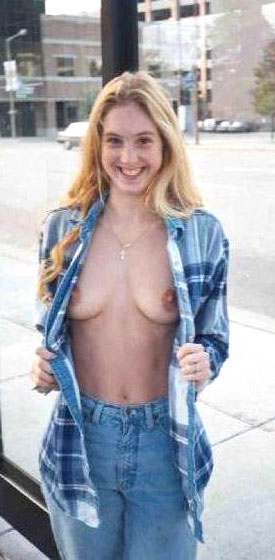 The Art of Exhibitionism Michael and Phoebe are a couple who have tried most things to do with sex. They are the author's of several sexual enjoyment guides such as "The Pleasure of Fellatio" - "The Pleasure of Cunnilingus" and "A Handy Guide to Three-way Sex" to name a few. 

Having become experienced in the art of exhibitionism during their years together, they have much in the way of technique and even some interesting and funny anecdotes to offer. 

So sit down and get comfortable and pay attention, you might just learn something. Written by Michael & Phoebe
Contact address: phoenlxarlzona@aol.com We were asked to write an article on exhibitionism since we've both had a lot of experience on the subject. The most important thing to remember about exposing yourself to others is to use commonsense. If you'll get hurt, or in deep trouble, then you probably shouldn't do it. 

As a couple, we met while on a nude beach in Europe. The reason we were on that beach was because we both enjoyed showing off our bodies in public. That experience was our first as a couple, but definitely not our last go at exhibitionism. 

Hi, this is Michael: 

I will be the main narrator of this piece, but I'll have lots of help from Phoebe, as usual. She's my inspiration in most things I do. She's much sexier than me and has always been able to make me crazy even with the smallest things she does. 

I still remember the first time I saw her on that beach on the Spanish Riviera. She was one of thousands of people laying nude on the beach. But there was something special about her that drew me to her. It wasn't that she was the hottest looking woman there. Although my Phoebe is a babe, but that wasn't it. 

I think the most attractive thing about her on that beach in Spain was that she was so comfortable with her nudity, it almost looked like innocents when she walked or stopped to talk to people. She looked like she was anyone you might meet on the street, only she was stark naked. 

Even folks like me who are comfortable with their body can't pull off what Phoebe does. She was one of the most popular females on that beach and to this day I still can't tell you why she picked me, all I can say is that I'm happy and honored that she did, and I try everyday to show her how I feel about her. 

One last prequel note: Exhibitionism isn't for everyone. If you're reading this and you don't get it, then my suggestion is to close the file and move on to something else. If you're like me, you'll find something in the following text to get your interest and you'll be able to build on that. 

Now, let's discuss exhibitionism: 

The Definition of exhibitionism: Ex-hi-bit-ion-ism n. 1. a tendency to call attention to oneself or show off. 2. a) a tendency to expose parts of the body that are conventionally concealed. b) an instance of such exposure. 

There are several levels of exhibitionism that we will outline in this article. We term them as; "Beginner" - "Intermediate" and "Advanced+ exhibitionism. As you might suppose, each level becomes more involved and has more associated risk attached to it, since in most countries exhibitionism is not a legal practice - outside of a few designated locations. 

A prerequisite to being a true exhibitionist is that one must be driven to exhibit oneself to others in public. The act of exposure will give a "special high" that will become addictive. The true exhibitionist will seek out opportunities to show themselves to others whenever possible and in more and more inventive ways. The object, however, is to exhibit ones body without being tossed into jail. 

Preparation is half the battle won. Always pick the right place, time and audience for your exhibitionism, and have the right equipment to make the experience a successful and enjoyable one. We will talk about "place" - "time" - "audience" and "materials required" for each level of exhibitionism that you may wish to try. But it is important to walk before you run. 

Start at the beginning and slowly work your way up the latter. "First times only come once" and the second time is never quite as good. So take your time and experience each level, becoming more expert in pleasing yourself, your mate or partner, and even your audience. Because they will be your biggest critic and if they don't like what you do, or if they are offended by your actions, you could end up is a big pickle. 



EXHIBITIONISM PHILOSOPHY 

Your audience should enjoy the experience as much as you do. If they don't, then you did something wrong and should change your act. That is the key, learn from your mistakes and you'll have a nice long career as an exhibitionist. 

THE RIGHT TIME: The most important thing to consider when practicing exhibitionism at any level, is to pick your audience carefully. As an extreme example; you wouldn't expose yourself in church. You'd never be able to show your face again in that church, because no matter how kinky the folks there might be, they won't want to see your body in a place of worship, and they would be offended. 

Also your workplace can be a dangerous place to get your jollies. To mess around where you earn your sustenance is a foolish thing to risk, unless you know your audience well. 

On the other hand if you're in a bar and the alcohol is flowing, and the friends you're with seem amenable, there are a million little opportunities to practice exhibitionism. 

THE RIGHT PLACE: Always consider where you are. Where the exits are, how far your car is from you. Always have an exit plan just in case something goes wrong, like an undercover cop is in the crowd. Don't be foolish and take undue risks. As an example; if you expose yourself to a crowd of people, make sure you're far enough from the "closest person" so that you can get away without getting tackled. 

THE RIGHT AUDIENCE: Be aware of the people around you especially if you're a female. There's nothing worse than a little innocent exhibitionism turning into a non-consensual gang-bang. The safest rule of thumb is to know your audience, or if that isn't possible, at least consider carefully who you're exposing yourself to and where your exits are. 

It's not as important for guys, but women would be wise to have a partner near as added security. But partnerships even work well the other way around. A couple is more disarming than a single person of either sex. Couples are generally treated with interest when something unexpected happens in front of onlookers. 

THE RIGHT MATERIALS: You'd think that nothing but a naked body and stranger's eyes would be necessary to perform exhibitionism, but you'd be wrong. If you could go around exposing yourself with total immunity, where would the fun be? So when out for a jaunt of exhibitionism, you'll need to consider what you're wearing and how you can best cover up or "disappear" if needed. This would include under some circumstances, a change of clothing, even a hat so you would look different than you did at the time you exposed yourself. 

Also the clothing you wear can add much to the experience, especially at the earlier levels of exhibitionism. As an example; When Phoebe and I first began to really experiment with exhibitionism we started in college. She would sit in the quad wearing white tennis shorts and she'd be studying for several hours at a time and at the same time she's tease the guys around her by inadvertently flashing more flesh than normal. 

This type of "unintentional exhibitionism" is a great way to start out. The only caution I will note here is that you can't do it all the time were people know you. If you do, you'll get the reputation of being either dumb or a slut (male version; dumb-ass, or a pig). 

But to flash a little beaver or some nuts through the leg hole of your shorts once, even to a friend is exciting, especially when you planed it and they don't know it, but they stair all the same. 

CAUTION: I'm not going deeply into cautions. Let it suffice to say that if you do things that are stupid, like exposing yourself to school children or offending the wrong people, well, then you're on your own. I suggest that your audience be the same general age or older than yourself, and that you select the situations carefully. If you follow these two suggestions you should have some arousing experiences. 

WHERE TO START: Exhibitionism can be something as simple as not wearing underwear and opening the fly to your jeans while walking through the park. Even though no one will probably notice, you'll know and as a beginner it will be exciting. The breeze on your privates will definitely get the juices flowing. 



THE THREE STAGES OF EXHIBITIONISM: 

THE BEGINNER: 

If you've thought about exposing yourself to others, or even if you have done so a few times under certain circumstances, I suggest that you stick with the following procedures and "think" carefully how to exhibit yourself safely and inoffensively. Some situations can be totally offensive to some people and knowing who and when and where is the key to having fun, not problems. 

As a beginner exhibitionist you should stick with "what" - "who" and "where" you're comfortable with. There are a lot of ways to expose yourself without any risk at all, other than personal embarrassment. (And if that's a problem, then stop reading here and turn on the TV. I hear there's a good episode of Gilmore Girls on tonight.) 

To become an exhibitionist you have to get used to being blatant about your sexuality. When starting out you will be nervous and a little frightened (which can be fun) that's why we suggest that you start with someone you know and trust. 

If you're lucky like me, you'll have a significant other that you can do it with. The easiest way to get started is to expose yourself to your lover and visa versa. I suggest that you tell your lover that you've been fantasizing about being an exhibitionist and that you want to try it with your mate. 

There are many simple ways to go about this type of exhibitionism. We've listed a bunch of things you can do to see if this is the kind of thing for you. All of the things listed in the beginner section should be safe to perform if you use common sense. They are listed in degrees of difficulty: (These suggestions can be performed with a spouse, trusted friend, for both heterosexual and homosexual couples. Or in most cases can be done in variations all by yourself.) 

1. ONE-ON-ONE EXHIBITIONISM: One of the things that couples do anyway is to masturbate in front of each other. But most couples don't masturbate all the way. They don't beat-off or rub-off squirming around and moaning and groaning and putting on a show until their body jerks in passionate release, while their partner looks on. 

Just the decision that you or your partner is going to masturbate until you cum, while the other watches closely, can add a lot to the orgasm. 

2. VIDEO EXHIBITIONISM: Home movies. If you trust each other, doing the deed while the camera is rolling is a real pumper for the ol blood pressure. Phoebe did that to me once, she went out and bought a video camera and when I got home from work she told me that she wanted to "see" me fuck her. That was a moment in time that neither of us will ever forget. (the fact that she came up with that blew my mind at the time.) 3. EXHIBITIONISM BY OMISSION: Stop wearing underwear all together. Just knowing that there is only one layer of fabric between you and the public's eye can be a secret turn-on. This can be enhanced in the summer months when you can "legally" walk around in shorts. Why not walk around in swim trunks, it's legal and you can't wear much less and still be clothed. 

Guys have an advantage here because they can wear tight shorts or swim trunks and when they're hard it's obvious what's going on, and unless you throw a rock as someone, it's perfectly legal to have a hard-on that shows, as long as it's covered. (Yes, it takes some guts.) 

As far as the girls are concerned it's obvious what part of her under garments to leave off. Yes, there's nothing sexier than a couple of nipples pushing against a thin t-shirt. Women can also be exhibitionists without ever worrying about getting in trouble for it. I can't think of any guy who would complain about a little nipple action. 

4. SURROGATE EXHIBITIONISM: Simply put; take a picture of your "body parts" or "whole self" that can't be recognized as you personally -- and place the picture somewhere, where it will be found; while you watch. 

I did this as a teenager. I took a Polaroid of my hard-on and stuck it in a car's window where it was impossible not to notice. I did it twice and both times were very satisfying. 

What I'd do was hang around in the parking lot of a grocery store and wait until a car pulled up with several teenage girls in it. Then when they went into the store I'd walk over and stick the photo in between the rubber seal and the window so the driver couldn't miss it. 

There's nothing like watching pretty young things your age (especially if you know them) come out of the store to find a picture of your hard meat stuck in their window. It's a turn on to watch their reaction from bored shopping mode to excited glee when they get an eyeful of your maleness, maybe in some cases, it's the first time in their life that they have seen a male member fully hard. (This is less likely nowadays with the prolific Internet.) 

I would station myself not very far away and pretend boredom. I'd wear sunglasses and have a ringside seat to the whole thing. I could hear their remarks and watch up close their excitement. I never had a bad experience, I never offended my audience, and the masturbatory experience afterwards was magnificent. There's nothing like jerking off to the fresh vision of hot young women jumping up and down in glee and exchanging excited comments about one's manly refection. (Tip: handle photo carefully so there are no fingerprints.) 

FYI, this whole scenario works just as well if not better the other way around. Many years later, I talked Phoebe into joining me in this type of exhibitionism. We were staying in a Southern Florida campground when we were on our extended honeymoon. I took a picture of her laying in the van (our travel home for 6-weeks) with her face turned away, but otherwise showing all of her obvious accoutrements. 

Then we waited for a good opportunity to stick the Polaroid in the window of a car that had just disgorged 4 guys who were maybe 19 or 20. While Phoebe and I watched them come back to their car and notice the photo stuck in the crack of the window. 

It was like watching a bomb going off. They whooped and hollered and danced around. I thought they would have a heart attack by the time they finally jumped into their car and sped away. It was almost amazing the effect that my honey's nakedness had on those guys. I think it was the fact that it was obviously an amateur shot of a real female, and of course a pretty one. 5: CELL PHONE EXHIBITIONISM: Nowadays with all those cell phones that can take pictures and send them to other cell phones it makes the possibilities endless. I assure you that at the teenage level -- it is pretty much what is already going on. 

Parents, if your teenager has a phone that takes pictures, you're encouraging an exhibitionist. It's totally common nowadays for kids to send pictures of their body parts to other kids. There are even people who collect these pictures and put names to body parts etc. 

Phoebe and I have played around with this a little, but it's pretty tame for us. But we can appreciate the possibilities for the beginner. 

6: BACKYARD EXHIBITIONISM: This was one of my very first experiences. When I was a kid I was out in the backyard feeling horny and pulled my pants down and began to play with myself. After all, kids will be kids, and when they're all by themselves, well, why not? 

The only problem was that my next door neighbor's kid was peeking over the fence and I didn't know it until I was walking in his direction with a stiffy poking out before me and looked up to see his face wide-eyed looking back at me. 

I was super embarrassed, but eventually (weeks later) I got him to join me and we even showed off ourselves to his sister and her friends. You see, he was as excited as I was when he caught me, and it didn't take much effort to get him to show me his dick fully hard and let me see mine again. 

Once we got used to seeing each other we wanted to get more kids involved. That's when he thought about his sister. So we set it up that she would catch us sunning ourselves naked in my backyard. Since both of our parents worked and didn't get home until dark, we always had the place to ourselves in the afternoons. 

The first time we did it, Jamie, (my friend) and I waited until we knew that his sister was home then we made enough noise that we knew she knew we were in my backyard. That's when we stripped naked and lay on towels, positioned feet first toward Jamie's house so if his sister looked she'd get an unobstructed birds-eye view at our manly parts. 

We did that several times before we struck pay dirt. Looking back even though it took several times before his sister "caught" us, it was still intensely exciting to be laying next to Jamie naked to the world and each other, waiting to be discovered by a girl. (Back then neither of us really knew about masturbation, not having had an orgasm yet.) 

When it finally happened it was mega exciting. I remember the moment when his sister Janey discovered us laying there naked in the sun. I heard an audible gasp from the other side of the fence. And when after a while I raised myself up onto my elbows to "get a drink" I could make out her shadow between the slats of the fence boards. 

Being no more than 11 at the time there was no way that we were going to be able to control our boners. We were as hard as rocks as we lay there being watched by Jamie's sister. I was so excited that I could hardly breathe. I remember that afternoon like it was yesterday. 

We did the same thing the very next day, and everyday for a week. And without fail Janey was there looking at us. The next week turned out to be even more exciting, because Janey invited her girlfriend to see. And then there were three shadows and then four. 

That's when I decided impromptu to give them even a better show. At the time it seemed natural to touch Jamie, I didn't think anything of it when one day we were lying out in the yard naked with hard-ons while those female shadows were shifting around behind the fence, trying to get a better view. 

I reached over and wrapped my fingers around Jamie's dick and began to jerk him off. I'd done that to myself before because it felt good, even though I didn't know exactly what it was all about, I knew that was something that was done. 

The response I got from Jamie was a total surprise though. He sat up like a rocket and pushed my hand away and he yelled at me for touching him. He called me a couple of rude names and got up and pulled his shorts on and left. 

I was really flustered by Jamie's reaction. To me it seemed like a fun thing to do. I knew that I wouldn't have minded if he'd jacked me off. As it turned out the girls hadn't minded the show because I ended up being friends with a couple of them over the next couple of years and even had sex with one of them when I was in the 7th grade. She told me that she'd seen Jamie and me sunning naked in my backyard back when we were kids and from that time on she had always wondered what it would be like to have sex with me. 

This scenario works as well for female exhibitionists as it does for males, maybe even better because women don't tend to show obvious signs of arousal and can better disguise that they are innocently showing off. 

Using your imagination, there are many other ways to "innocently" show yourself off to strangers and friends alike. As a beginner the key is to only use scenarios that you can deny culpability. If it is was an accident, then what can anyone say? 

But once you've used up the excitement of the beginner's scenarios, it's time to get a little more daring. 

It would be easy to continue a list of many, many more things that a beginner exhibitionist could do, but for brevity sake, we'll leave those up to your imagination and move on to the next level. 



THE INTERMEDIATE EXHIBITIONIST: 

With the experiences of multiple exhibitionism episodes you'll be more streetwise about what, when and who to practice your craft on. When you've had time to devise techniques that work for you it's time to move up in order of difficulty and excitement. 

The intermediate exhibitionist should come to the game prepared. Two things are essential for success, one; a companion to help, and two; the proper clothing. For men, lose fitting baggy clothes are best, for women a skirt is their best friend. 

Baggy pants can conceal slits in strategic places, while a skirt can be easily raised and lowered. Some examples of intermediate exhibitionism are: 1. PUBLIC FLASHING: This is something that women have an advantage with. If a guy pops the weasel out for a woman, she might scream rape and call the cops. But it is very unlikely if the woman does the same thing (And uses basic good judgment), that any man would do that. A woman who opens her legs across the isle from him at the airport and shows him something he didn't expect to see will usually be appreciated and not screamed at. 

But even guys can get away with this. They had just better stick to their same age group or at least an older audience between 18 and up. Don't go to jail for showing a young person what a man has between his legs. It might be exciting to flash at an underage girl or boy, but the risk isn't worth it when there's a universe of other people less dangerous to entertain. 

2. THE PARKING LOT FLASH: As you might already have guessed, one of my favorite places to flash is shopping center parking lots. 

You know those people that stick fliers in windshields, or panhandlers. It takes a certain amount of nerve, but it's also quite funny to see people's expressions when they come up to the car and look in to see a woody looking back at them. 

I've done that many times all over the place and never had a bad experience, but even if I did, I'm sitting in my car, in my space, and the "voyeur" is outside looking in. Also if trouble arises, you can start the car and drive away. 

The best experience I ever had with the parking lot flash was when I was in LA and a homeless woman (type) asked me if she could suck me. I was shocked, but finally after scoping her out a little I let her in and got a nice blowjob that ended with me cumming in her mouth. 

Afterwards, the lady told me that she loved giving head but hadn't had the opportunity to do it for years. She said that if I was willing to show my dick to her, she felt safe in asking me to let her blow me. 

I'm not saying that anything as nice as that would happen to you. All I'm saying is it's fun to do and I never had a bad parking lot flash experience. 

3. THE CASUAL FLASH: I talked my wife into flashing guys at an outdoor market once. She sat in one of those sidewalk cafes and whenever she found a likely guy, she'd just open her legs so he'd get a view of her shaved pussy. Phoebe has one of those body's that look so inviting hairless. Her complexion is peaches and crème and her skin is almost flawless. But even if you're not the most beautiful woman in the world, just the fact that you're willing to experiment sexually, will make you a goddess to most men. And some women as well. 4. INTERMEDIATE PUBLIC SEX: This might sound like it should be for advanced exhibitionists, but if done as described in this scenario it is pretty safe. I'll outline the advanced version of this later. 

The safest and most satisfying couple exhibitionism is to "do it" outside where people can see you in the act, but where you're far enough away, that if necessary you can get away. And even more importantly, far enough away so you don't get any joiners. 

My wife and I have had sex out in the open many times and we've been watched so many times that I can't begin to tell you how many. We always find a lake or reservoir, where there is a parking area and we trek around to the other side, where we spread a blanket and fuck. 

The problem I find is that I never can last for very long doing it outside; knowing that people are probably watching us. No matter how many times we've done it I always blow my load within a minute or so. It's just too stimulating knowing that a bunch of people are watching you fuck your wife. I dare any guy to hold out for very long under those circumstances. 

5. SUNTAN EXHIBITIONISM: This can be performed wherever you are comfortable exposing yourself and where you have a chance of someone seeing you; otherwise, what's the point, right? You can do it at a friend's weekend place, or on the roof of a downtown apartment building, or on the balcony of your hotel. 

If you do it with a partner your only problem will be keeping your hands to yourself, because it's pretty darned sexy lying out under the sun nude, especially beside an attractive friend or spouse. (This is the adult version of the beginners Backyard version. Only now you're doing it in varied places, not just your backyard.) 

6. SWIMMING POOL EXHIBITIONISM: Very similar to the suntan version but the fun part is screwing in the pool, although a single person can "hang out" by themselves. I include this because Phoebe and I do it quite a lot. Several years ago a developer built a townhouse complex on the side of a hill looking down in our backyard. 

At first I was pretty pissed that we'd lost our privacy but one evening around dusk Phoebe became amorous and we fucked on the cool decking beside the pool. All the while we were going at it she kept whispering in my ear, "C'mon stud, their all watching you, fuck me harder!" 

Even though I didn't last very long, I really enjoyed myself, and we've had swimming pool sex more times than I can remember since then. 

7. VOYEUR EXHIBITIONISM IN PUBLIC: Who can blame you if your clothing is disheveled and a passerby or fellow loafer gets an eyeful of something by "accident" when they look your way. That is the easiest way to expose yourself without risk. 

I was first introduced to this technique by a friend of mine. We were roommates at an apartment complex and he'd lay out by the pool in loose fitting trunks. They were made of canvas so that they stood up and if you were sitting across the pool from him you could see right up the leg holes. 

At first I thought he didn't realize this and pointed it out to him when I saw a lady focus in on him. We were in our late teens and she was old enough to be his mother. It turned out that he knew exactly what he was doing, and he was also very popular with the ladies our age it seemed. 

I watched as several women in their 20's walked back and forth surreptitiously glancing at his family jewels thinking that they were getting something special without him knowing it. 

I have used that variation many times since to great effect. I've actually masturbated while being watched by people who thought they were getting a show without my knowing it. That is always great fun and most pleasurable to boot. 

8: ACCIDENTAL EXHIBITIONISM: This is one of my favorites. Even though this is technically a beginner level situation I always suggest that you wait until you've had some experience before trying too much of it. Even though you have deniability, if you don't handle it right, you could get into trouble, so I have listed it in the intermediate section. 

I like the reaction I get when I do this type of exhibitionism. Generally the scenario is me diving into the ocean or pool and losing my trunks. I'm good at making it look real. 

When I come out, there's nothing I can do but cup my nuts with my hand and walk over to my stuff; hold something in front of me to show I'm trying to be modest, as I slowly make my way to my car. I never hold the shielding too closed to my crotch so that if someone wanted to crane their neck to really see something, they would get an eyeful. 

I'm always very hard by the time I get to the car, and anyone who gets an eyeful by then, really does get a eyeful. 

I've even got lucky once in Pismo Beach one Saturday afternoon when I ran this scenario. One of the pretty girls hanging around offered me her towel, which I took and wrapped around my waist. I sat with her and we struck up a nice conversation. 

What finally got me in into her bed was the "first" impression I'd made, when I had my "accident" losing my trunks. Later she told me that she'd been really impressed at how unconcerned and self-assured I was about waking across the beach naked. She also said that since I couldn't really hide anything, that she was able to tell what I looked like naked, which got all the awkwardness out of the way up front. 

My wife has since done the nude beach scene too at my urging. She has an excellent body and watching her shyly running up the beach clasping a newspaper or just her arm in front of her boobs really gets me hot. It also took a lot of other guy's eyes along with her. I'm positive that there are a bunch of guys who will never forget their experiences when Phoebe danes to play beach games with me. 

9. TRADITIONAL EXHIBITIONISM: There are so many organizations that offer the opportunity to get yourself off in public that I won't try to list them here. Nudist groups, swinger groups, they're all listed on the Internet, and they're pretty safe as far as the authorities are concerned. 

I've done my share of "nudist colonies" and they're okay, but I have always liked to walk on the edge and go it alone. But these are an experience that anyone who practices exhibitionism should at least try. There is a special freedom to the experience. 

There are countless other scenarios that I could describe to you for the intermediate exhibitionist, but again, for brevity's sake, I'll leave something to your imagination. 

The thing to keep in mind when performing the intermediate level of exhibitionism is that you need become comfortable showing yourself off. You'll always get some breathless excitement, but if you're at the mind numbing stage when you're naked in front of others, then don't try the advanced versions. 

You'll know when you're ready to advance when the things you do currently become a little lackluster. Take my word for it when I say that to perform at the advanced level, you have to have your wits about you or you could be in big trouble. 

THE ADVANCED EXHIBITIONIST: 

The addicted exhibitionist will take risks, weighing the risk against the pleasure. There is no deniability, and no excuses. If you screw up you get into trouble, plain and simple. Only the very dedicated/addicted will play at this level. 

Taking risks is what the advanced exhibitionist is all about. Can you get away with it? Can you perform under pressure? The excitement is unparalleled, and the sex afterwards and in some cases during an episode is the most intense you'll ever experience. 

Here are a few scenarios that will better explain what I'm talking about. 

1. THREESOME EXHIBITIONISM: Yes, this means that you bring someone else in to your relationship. Just like when you first began to experiment at the beginner level in front of your lover, this is basically the same, except you're doing things in front of a person outside your relationship. It's almost like the first time, because there are new eyes involved. 

My wife and I have on occasion brought others into our bed. Threesomes are hot, but it takes a firm relationship between a loving couple to make it work without destructive influences. If you're having problems in your relationship, a threesome won't help. 

But if you feel confident about your relationship and have the opportunity to pick someone nice, there's nothing more exciting than seducing a third person, be it male or female, by using a little exhibitionism. 

I brought in our next-door neighbor who was a military wife, all alone and quite miserable while her husband was overseas in Iraq, (Desert Storm era). Both her and her husband were friends with my wife and I and we had talked often. Neither of us had kids and knowing that she was lonely, I invited her over for dinner one night. 

That first invitation turned into another and then another and eventually she'd come over every Wednesday evening for supper. We talked about many things and the subject of relationships finally came up. I told our friend that we kept our relationship fresh by doing different things sexually. 

We'd had a couple of glasses of wine and that's probably what made our friend ask me what we did. I told her that we did all kinds of things but that one of the things we did that I liked the most was having swimming pool sex. I explained that the combination of cool water and warm pussy was heavenly. 

There was an awkward silence, then my wife jumped in and said that she liked it as much as I did, because what was good for the goose was even better for the gander. We all laughed about that and had another glass of wine. 

The pool sex thing was really an effort on my part to get our pretty neighbor thinking about us in a sexual sense. But it turned out to have worked faster that I'd figured. My wife and I hit the pool as soon as our friend went home. We splashed around and made an appropriate amount of noise. 

Yes, I was hoping that our neighbor would be curious. And sure enough, as I flipped my trunks up onto the decking and pulled my lovely wife to me I heard a noise from the other side of the fence. What a charge that was, to know that our pretty, but lonely neighbor was watching us. 

Soon Phoebe and I were going at it in the water, gasping and groaning to our hearts content. When I came I made sure that our audience knew it. Phoebe came too, and no less noisily. Within a week of that night our lonely neighbor was in the pool with us moaning and groaning, sandwiched between our bodies enjoying the pleasures of three-way sex. (All thanks to a little exhibitionism.) 

We kept up our threesome for the 100 days that our neighbor's husband was away in Iraq. But when he came home our friend didn't want him to know what she'd done, and if that's the way she wanted it, then we'd keep our mouth's shut. 

2. SWINGER EXHIBITIONISM: The next best thing to being naked in public is going to a party where an orgy is being held. The interesting thing about swinger parties is that in this day and age you can get away without fucking anyone but your mate, especially when you're new. 

With all the diseases out there now, most people want to get to know a potential sex partner before they dive in. But during that initial party, you and your mate can put on a real show for everyone. 

The first time my wife and I did that we had the added stimulation of wondering how it would all end up. You never know what will happen when you're doing something for the first time, and I had visions of my wife getting gangbanged by a bunch of strange guys. That isn't something I wanted to happen in real life. 

As it turned out, we had a blast. Phoebe and I fucked our brains out in front of an audience of more than 20 other couples. We are pretty accomplished at sex and had experienced enough exhibitionism sex that we performed well. (That is, after I blew my first load almost instantly.) And once we got into the "swing" of things we were a hit. 

I'll admit that most of our popularity was based upon my wife's performance. She played it to the hilt with her cries of passion and whimpering. It was hard to hold back from cumming too soon, just because she was acting so sexy. 3: EXHIBITIONISM AT WORK: This is something you have to be very careful about. You have to know your audience, but it can be very satisfying too. I first tried workplace exhibitionism with a pretty co-worker that I was romantically linked with. Her name was Donna and she was the accounts payable clerk and I worked in, in-house sales. 

At first I would sit with her at her desk at lunchtime and we'd eat our lunch. One day after an intense night of sex the evening before I was still feeling amorous and when no one was around I unzipped and pulled my johnson out fully hard. My intension initially was to show my lust and arousal, but when she smiled and began to jack me off it turned into something else. 

Before she finally went back east to continue her education we found ourselves tempting fate over and over again. She would sit at her desk and give me beaver and I would stand behind her outside after work with my hard dick up her skit from behind. 

We never did get caught, but it sure was fun doing nasty things to each other with the threat of getting caught by prying eyes. And we'd replay the events later at home which always added a lot to our sex. 

4: EXHIBITIONISM IN PUBLIC: This is a scenario where you show it to the world. (Best performed in a town not your own.) Phoebe has flashed cars from an overpass in LA. It was something else to see too. She climbed up on the over pass and dropped her overcoat into my waiting hands and stood against the chain link for a full minute. 

During that time we built up an audience at the overpass and about a hundred cars from below got an eyeful. Lots of honking going on. Then I threw her the coat and we jumped into the car and fled the scene. 

Now, unless you've done something like that you might not think it was all that big a deal, but let me tell you, you're really hanging out there, anything can happen, including cops grabbing you or an unruly spectator getting involved. 

I'm not much for standing naked in public, but I had to do it once to satisfy Phoebe. I did the same thing at a different overpass. I even stuck my hard-on through the chain link. And let me tell you, keeping a hard-on while your blood pressure is skyrocketing is a real feat. But I love to exhibit myself so even public exhibitionism doesn't get me down. (Pun intended.) 

5: ADVANCED SEX IN PUBLIC: This is the holy grail of exhibitionism. Have you ever watched a couple fucking? If you have then you know how exciting it is to see. Imagine if you were the ones performing!? Yes porn stars do it all the time, but guess what? They like exhibiting their bodies too, why do you think they get involved in the first place? 

Our biggest and most dangerous sex in public was at a football game in a southwest city of the sun. It was a college game and I had been away for several weeks and our sexual quotient was at maximum. Even though we'd sated ourselves the night before I was still as horny as hell, and when it turned out that one of our flip back seats was damaged I took the opportunity to let Phoebe sit in my lap. 

We only did this because there were fun loving adults surrounding us. The mood was right and the beer was flowing. That's the time when you know that as long as the authorities don't get involved, the people around you would bother you. 

It was easy to unzip and move Phoeb's panties to one side. (Skirts, can't live without em.) I know for a fact that we were the center of attention, even though most of the folks "pretended" not to notice. It ended up with another couple copying us and I enjoyed watching them fuck. I always enjoy watching - almost as much as doing. 6: ADVANCED CAR EXHIBITIONISM: This works several ways. Phoebe has many times stripped down and just sat in the passenger's seat while we tool down the interstate. We always have a CB radio in the car for the event because half the fun is listening to the incredulous truckers talking. It's really funny and exciting. Another version of car exhibitionism, and one I especially like doing, is in the back of a pickup truck. You can just kiss and you'll be surprised what a big audience you get. We've tried many variations from blowjobs and pussy eating all the way up to doggy style sex in the back of a pickup. (That was on a dare.) 

Any variation on this theme will be fun, and it's a little safer because you're on the move. The only sticky part is you need a third person to drive, and that third person will expect something for his or her efforts. 

I could go on and on with the different scenarios available, but I'm supposed to keep this article short and sweet. I thing they feel that readers don't want all the technical stuff, just the meat of the subject. 

At any rate, keep these thoughts always in the forefront of your mind when performing any stage of exhibitionism. 

1. Know your audience if possible.
2. Pick the right moment, the right mood.
3. Have an exit plan, (and partner if possible.)
4. Wear the right clothing for ease in disrobing.
5. Work your way up the difficulty levels, don't rush it.
6. Enjoy every moment of your experience, every first is a high. 

Now go out there and show yourself off! 

NOTE: We'll answer any intelligent questions, although be aware that they might be posted to this site, both the question and answer. 